O z n á m e n i e    a   č e s t n é    v y h l á s e n i eo d v o d o v á   o d p o č í t a t e ľ n á   p o l o ž k a (OOP) – D Ô C H O D C O V I A k dohode o vykonaní práce alebo k dohode o pracovnej činnosti na účely uplatnenia/ukončenia uplatnenia práva podľa § 227a zákona č. 461/2003 Z. z.                   o sociálnom poistení v znení účinnomod 1. januára 2023ZamestnanecPriezvisko:	Meno:	Titul: Rodné číslo:Adresa trvalého pobytu:Určené zamestnávateľovi:Názov:Trvalý pobyt (v prípade zamestnávateľa, ktorý je fyzická osoba):Sídlo (v prípade zamestnávateľa, ktorý je právnická osoba):! Dajte krížik do tohto štvorčeka iba vtedy, keď si začínate uplatňovať odvodovú odpočítateľnú položku (OOP) a vyplňte nižšie uvedený text ohľadne oznámenia o uplatnení odvodovej odpočítateľnej položky (OOP). 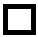 Oznamujem Vám, že dohodu o vykonaní práce/dohodu o pracovnej činnosti,* ktorú som s Vami uzatvoril(a) dňa ......................................, si od: vzniku tejto dohody * prvého dňa kalendárneho mesiaca, nasledujúceho po kalendárnom mesiaci, v ktorom Vám bolo doručené toto oznámenie * určujem podľa § 227a zákona č. 461/2003 Z. z. o sociálnom poistení v znení účinnom od 1. januára 2023 (ďalej len „zákon“) ako dohodu o vykonaní práce/dohodu o pracovnej činnosti,* na ktorú sa bude uplatňovať odvodová odpočítateľná položka (OOP). ! Dajte krížik do tohto štvorčeka iba vtedy, keď si ukončujete uplatňovanie odvodovej odpočítateľnej položky (OOP) a vyplňte nižšie uvedený text ohľadne oznámenia o ukončení uplatňovania odvodovej odpočítateľnej položky (OOP). POZOR: Odvodová odpočítateľná položka (OOP) sa prestane uplatňovať posledným dňom kalendárneho mesiaca, v ktorom ste oznámenie doručili zamestnávateľovi. Oznamujem Vám, že na dohodu o vykonaní práce/na dohodu o pracovnej činnosti,* ktorú som s Vami uzatvoril(a) dňa ......................................, si podľa § 227a zákona ukončujem uplatňovanie odvodovej odpočítateľnej položky (OOP).Čestne vyhlasujem, že pred podpísaním tohto vyhlásenia som sa oboznámil(a) s poučením na druhej strane tlačiva a taktiež čestne vyhlasujem, že spĺňam podmienky uplatňovania práva podľa§ 227a zákona a všetky skutočnosti, ktoré som uviedol(la) v tomto vyhlásení, sú pravdivé.Uvedomujem si právne následky nepravdivého čestného vyhlásenia.Dňa: ..............................................................................vlastnoručný podpisnehodiace prečiarkniteP o u č e n i ePodľa § 227a ods. 1 zákona zamestnanec v právnom vzťahu na základe dohody o vykonaní práce alebo dohody o pracovnej činnosti, ktorá má priznaný:starobný dôchodok,predčasný starobný dôchodok,invalidný dôchodok,výsluhový dôchodok podľa zákona č. 328/2002 Z. z. a dovŕšila dôchodkový vek,invalidný výsluhový dôchodok podľa zákona č. 328/2002 Z. z.,má právo určiť dohodu na účely uplatnenia odvodovej odpočítateľnej položky. Zamestnanec, ktorý si uplatňuje právo na určenie dohody podľa prvej vety, je povinný určiť v jednom kalendárnom mesiaci najviac jednu dohodu.Zamestnanec v právnom vzťahu na základe dohody podľa § 227a ods. 1 zákona je povinnýpísomne informovať zamestnávateľa o uplatnení práva podľa § 227a ods. 1 zákona,písomne informovať zamestnávateľa o tom, že si u neho nebude ďalej uplatňovať právo podľa § 227a ods. 1 zákona.Právne účinkyuplatnenia práva podľa § 227a ods. 1 zákona nastanú odo dňa vzniku právneho vzťahu, ak uplatnenie práva podľa § 227a ods. 1 zákona bolo zamestnávateľovi oznámené najneskôr v deň vzniku právneho vzťahu, inak od prvého dňa kalendárneho mesiaca nasledujúceho po kalendárnom mesiaci, v ktorom bolo uplatnenie práva podľa § 227a ods. 1 zákona zamestnávateľovi oznámené,ukončenia uplatňovania práva podľa § 227a ods. 1 zákona nastanú od prvého dňa kalendárneho mesiaca, ktorý nasleduje po kalendárnom mesiaci, v ktorom bolo ukončenie uplatňovania práva podľa § 227a ods. 1 zákona zamestnávateľovi oznámené.Podľa § 138 ods. 1 zákona vymeriavací základ zamestnanca v právnom vzťahu na základe dohody o vykonaní práce alebo dohody o pracovnej činnosti sa znižuje o odvodovú odpočítateľnú položku.Podľa § 138 ods. 6 zákona vymeriavací základ zamestnávateľa na platenie poistného na úrazové poistenie a poistného na garančné poistenie je vymeriavací základ jeho zamestnanca neznížený o odvodovú odpočítateľnú položku.Podľa § 138a zákona odvodová odpočítateľná položka je 200 eur za kalendárny mesiac. Ak vymeriavací základ zamestnanca v právnom vzťahu na základe dohody o vykonaní práce alebo dohody o pracovnej činnosti určenej podľa § 227a je za kalendárny mesiac nižší ako 200 eur, odvodová odpočítateľná položka je v sume tohto vymeriavacieho základu.